COMUNE DI MONTESILVANOUfficio Tributi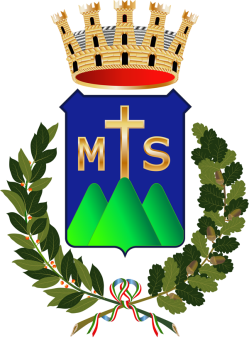 COMODATO GRATUITOAggiornamenti 2016 Novità Comodato gratuito IUC 2016Con la Legge di stabilità 2016 è stata interamente rivista la gestione dei comodati gratuiti: le impostazioni valide per gli anni precedenti sono completamente eliminate viene introdotta una sola forma di comodato gratuito per il quale è prevista una riduzione del 50% della base imponibile, analogamente agli immobili storici o inagibili.LA BASE IMPONIBILE È RIDOTTA DEL 50 PER CENTO:per le unità immobiliari, fatta eccezione per quelle classificate nelle categorie catastali A/1, A/8 e A/9, concesse in comodato dal soggetto passivo ai parenti in linea retta entro il primo grado che le utilizzano come abitazione principale, a condizione che il contratto sia registrato e che il comodante possieda un solo immobile in Italia e risieda anagraficamente nonché dimori abitualmente nello stesso comune in cui è situato l’immobile concesso in comodato; il beneficio si applica anche nel caso in cui il comodante oltre all’immobile concesso in comodato possieda nello stesso comune un altro immobile adibito a propria abitazione principale, ad eccezione delle unità abitative classificate nelle categorie catastali A/1, A/8 e A/9SI TRATTA DI UNA IMPOSTAZIONE MOLTO RESTRITTIVA CHE LIMITA LE POSSIBILITÀ DEL COMODATO GRATUITO A POCHI CASI:si deve essere proprietari di un solo immobile oppure di 2 immobili,gli immobili devono essere ubicati nello stesso comune uno dei due deve essere necessariamente abitazione principale del proprietario. Con la condizione che l'immobile (o i due immobili) sia presente nello stesso comune dove il proprietario ha la residenza e la dimora abituale.CASI DI NON APPLICABILITÀ DELLA RIDUZIONE:se si possiedono 3 (o più) immobili ad uso abitativo (per intero o in percentuale) non si può applicare la riduzionese i due immobili ad uso abitativo si trovano in due comuni diversi non si può applicare la riduzionese si risiede nel Comune A e l'immobile è situato nel Comune B (diverso dal Comune A) non si può applicare la riduzionese si risiede all'estero non si può applicare la riduzionese l'immobile dato in comodato non viene utilizzato come abitazione principale del comodatario non si può applicare la riduzionese il comodato è tra nonni e nipoti non si può applicare la riduzioneCOMUNE DI MONTESILVANOUfficio TributiCOMODATO GRATUITOAggiornamenti 2016 Requisiti OGGETTIVIRequisiti OGGETTIVIA)può essere concesso l’immobile in comodato dal soggetto passivo a parenti entro il primo grado(genitori-figli, figli-genitori)B)I fabbricati di proprietà del comodante, massimo 2, non devono essere classificati in categoria catastale A/1 A/8 A9Requisiti SOGGETTIVIRequisiti SOGGETTIVIA)Il comodante deve possedere un solo immobile su tutto il territorio nazionale e deve risiedere  e dimorare nello stesso Comune in cui è situato l’immobile concesso in comodatoB)Il comodante può possedere al massimo due fabbricati su tutto il territorio nazionale situati nello stesso Comune, di cui uno concesso in comodato e l’altro che deve essere adibito ad abitazione principaleC)Il contratto di comodato deve essere registrato presso l’Agenzia delle Entrate non avendo alcuna rilevanza scritture private o altra forma dichiarativaD)Il comodante è tenuto a presentare la dichiarazione IMU con cui attesta il possesso dei requisiti per fruire dell’agevolazione